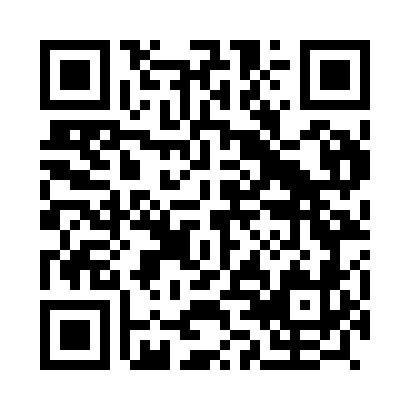 Prayer times for Peredo, PortugalWed 1 May 2024 - Fri 31 May 2024High Latitude Method: Angle Based RulePrayer Calculation Method: Muslim World LeagueAsar Calculation Method: HanafiPrayer times provided by https://www.salahtimes.comDateDayFajrSunriseDhuhrAsrMaghribIsha1Wed4:376:241:256:218:2610:062Thu4:356:231:246:228:2710:073Fri4:336:221:246:228:2810:094Sat4:326:201:246:238:2910:115Sun4:306:191:246:238:3010:126Mon4:286:181:246:248:3110:147Tue4:266:171:246:258:3210:158Wed4:256:161:246:258:3310:179Thu4:236:141:246:268:3410:1810Fri4:216:131:246:268:3510:2011Sat4:206:121:246:278:3610:2112Sun4:186:111:246:288:3710:2313Mon4:166:101:246:288:3810:2514Tue4:156:091:246:298:3910:2615Wed4:136:081:246:298:4010:2816Thu4:126:071:246:308:4110:2917Fri4:106:061:246:308:4210:3118Sat4:096:051:246:318:4310:3219Sun4:076:051:246:328:4410:3420Mon4:066:041:246:328:4510:3521Tue4:046:031:246:338:4610:3622Wed4:036:021:246:338:4710:3823Thu4:026:011:246:348:4810:3924Fri4:006:011:246:348:4910:4125Sat3:596:001:246:358:4910:4226Sun3:585:591:256:358:5010:4327Mon3:575:591:256:368:5110:4528Tue3:565:581:256:368:5210:4629Wed3:545:581:256:378:5310:4730Thu3:535:571:256:378:5410:4931Fri3:525:571:256:388:5410:50